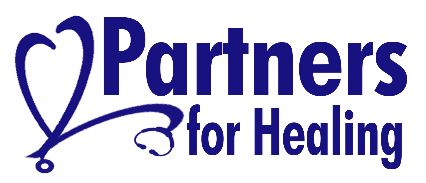 Returning PatientPERSONAL INFORMATIONPERSONAL INFORMATIONPERSONAL INFORMATIONPERSONAL INFORMATIONLAST NAMEFIRST NAMEFIRST NAMEMIDDLE INITIALMIDDLE INITIALMIDDLE INITIALDATE OF BIRTHDATE OF BIRTHDATE OF BIRTHSOCIAL SECURITY #SOCIAL SECURITY #SOCIAL SECURITY #COUNTYCOUNTYCOUNTYADDRESSCITYZIPZIPPHONE #CELL #CELL #CONSENT TO CALLCONSENT TO CALLCONSENT TO CALLYesYesYesNoEMAIL ADDRESSCONSENT TO EMAILCONSENT TO EMAILCONSENT TO EMAILYesYesYesNoWHAT IS THE SIZE OF YOUR HOUSEHOLD?WHAT IS THE SIZE OF YOUR HOUSEHOLD?WHAT IS THE SIZE OF YOUR HOUSEHOLD?WHAT IS THE SIZE OF YOUR HOUSEHOLD?WHAT IS THE SIZE OF YOUR HOUSEHOLD?WHAT IS THE SIZE OF YOUR HOUSEHOLD?# of Adults:# of Adults:# Under age 18:# Under age 18:# Under age 18:# Under age 18:EMPLOYMENT INFORMATIONEMPLOYMENT INFORMATIONEMPLOYMENT INFORMATIONEMPLOYMENT INFORMATIONEMPLOYMENT INFORMATIONEMPLOYMENT INFORMATION1.IF EMPLOYED, WHAT COUNTY DO YOU WORK IN?IF EMPLOYED, WHAT COUNTY DO YOU WORK IN?IF EMPLOYED, WHAT COUNTY DO YOU WORK IN?IF EMPLOYED, WHAT COUNTY DO YOU WORK IN?IF EMPLOYED, WHAT COUNTY DO YOU WORK IN?IF EMPLOYED, WHAT COUNTY DO YOU WORK IN?IF EMPLOYED, WHAT COUNTY DO YOU WORK IN?How many hours per week do you work?How many hours per week do you work?How many hours per week do you work?How many hours per week do you work?How many hours per week do you work?How many hours per week do you work?Employer NameEmployer NamePhone NumberPhone NumberAddressCityCityZipZip2.IS SOMEONE IN YOUR HOUSEHOLD EMPLOYED?IS SOMEONE IN YOUR HOUSEHOLD EMPLOYED?IS SOMEONE IN YOUR HOUSEHOLD EMPLOYED?IS SOMEONE IN YOUR HOUSEHOLD EMPLOYED?IS SOMEONE IN YOUR HOUSEHOLD EMPLOYED?IS SOMEONE IN YOUR HOUSEHOLD EMPLOYED?IS SOMEONE IN YOUR HOUSEHOLD EMPLOYED?IS SOMEONE IN YOUR HOUSEHOLD EMPLOYED?How many hours per week do they work?How many hours per week do they work?How many hours per week do they work?How many hours per week do they work?How many hours per week do they work?How many hours per week do they work?Employer NameEmployer NameEmployer NamePhone NumberPhone NumberAddressCityCityZipZip3.DO YOU HAVE ANY TYPE OF MEDICAL INSURANCE?DO YOU HAVE ANY TYPE OF MEDICAL INSURANCE?DO YOU HAVE ANY TYPE OF MEDICAL INSURANCE?DO YOU HAVE ANY TYPE OF MEDICAL INSURANCE?DO YOU HAVE ANY TYPE OF MEDICAL INSURANCE?DO YOU HAVE ANY TYPE OF MEDICAL INSURANCE?DO YOU HAVE ANY TYPE OF MEDICAL INSURANCE?DO YOU HAVE ANY TYPE OF MEDICAL INSURANCE?If you DO NOT WORK, the following are exceptions that will allow you to become an established patient.  Please check one of the boxes below and provide the required documentation within 10 days of the date you sign this form.If you DO NOT WORK, the following are exceptions that will allow you to become an established patient.  Please check one of the boxes below and provide the required documentation within 10 days of the date you sign this form.If you DO NOT WORK, the following are exceptions that will allow you to become an established patient.  Please check one of the boxes below and provide the required documentation within 10 days of the date you sign this form.If you DO NOT WORK, the following are exceptions that will allow you to become an established patient.  Please check one of the boxes below and provide the required documentation within 10 days of the date you sign this form.If you DO NOT WORK, the following are exceptions that will allow you to become an established patient.  Please check one of the boxes below and provide the required documentation within 10 days of the date you sign this form.If you DO NOT WORK, the following are exceptions that will allow you to become an established patient.  Please check one of the boxes below and provide the required documentation within 10 days of the date you sign this form.If you DO NOT WORK, the following are exceptions that will allow you to become an established patient.  Please check one of the boxes below and provide the required documentation within 10 days of the date you sign this form.If you DO NOT WORK, the following are exceptions that will allow you to become an established patient.  Please check one of the boxes below and provide the required documentation within 10 days of the date you sign this form.If you DO NOT WORK, the following are exceptions that will allow you to become an established patient.  Please check one of the boxes below and provide the required documentation within 10 days of the date you sign this form.If you DO NOT WORK, the following are exceptions that will allow you to become an established patient.  Please check one of the boxes below and provide the required documentation within 10 days of the date you sign this form.If you DO NOT WORK, the following are exceptions that will allow you to become an established patient.  Please check one of the boxes below and provide the required documentation within 10 days of the date you sign this form.If you DO NOT WORK, the following are exceptions that will allow you to become an established patient.  Please check one of the boxes below and provide the required documentation within 10 days of the date you sign this form.If you DO NOT WORK, the following are exceptions that will allow you to become an established patient.  Please check one of the boxes below and provide the required documentation within 10 days of the date you sign this form.If you DO NOT WORK, the following are exceptions that will allow you to become an established patient.  Please check one of the boxes below and provide the required documentation within 10 days of the date you sign this form.If you DO NOT WORK, the following are exceptions that will allow you to become an established patient.  Please check one of the boxes below and provide the required documentation within 10 days of the date you sign this form.If you DO NOT WORK, the following are exceptions that will allow you to become an established patient.  Please check one of the boxes below and provide the required documentation within 10 days of the date you sign this form.If you DO NOT WORK, the following are exceptions that will allow you to become an established patient.  Please check one of the boxes below and provide the required documentation within 10 days of the date you sign this form.If you DO NOT WORK, the following are exceptions that will allow you to become an established patient.  Please check one of the boxes below and provide the required documentation within 10 days of the date you sign this form.If you DO NOT WORK, the following are exceptions that will allow you to become an established patient.  Please check one of the boxes below and provide the required documentation within 10 days of the date you sign this form.If you DO NOT WORK, the following are exceptions that will allow you to become an established patient.  Please check one of the boxes below and provide the required documentation within 10 days of the date you sign this form.If you DO NOT WORK, the following are exceptions that will allow you to become an established patient.  Please check one of the boxes below and provide the required documentation within 10 days of the date you sign this form.If you DO NOT WORK, the following are exceptions that will allow you to become an established patient.  Please check one of the boxes below and provide the required documentation within 10 days of the date you sign this form.If you DO NOT WORK, the following are exceptions that will allow you to become an established patient.  Please check one of the boxes below and provide the required documentation within 10 days of the date you sign this form.If you DO NOT WORK, the following are exceptions that will allow you to become an established patient.  Please check one of the boxes below and provide the required documentation within 10 days of the date you sign this form.If you DO NOT WORK, the following are exceptions that will allow you to become an established patient.  Please check one of the boxes below and provide the required documentation within 10 days of the date you sign this form.Proof of Full-time Student enrollment (12 or more credit hours).  This includes school schedule or award letter.Proof of Full-time Student enrollment (12 or more credit hours).  This includes school schedule or award letter.Proof of Full-time Student enrollment (12 or more credit hours).  This includes school schedule or award letter.Proof of Full-time Student enrollment (12 or more credit hours).  This includes school schedule or award letter.Proof of Full-time Student enrollment (12 or more credit hours).  This includes school schedule or award letter.Proof of Full-time Student enrollment (12 or more credit hours).  This includes school schedule or award letter.Proof of Full-time Student enrollment (12 or more credit hours).  This includes school schedule or award letter.Proof of Full-time Student enrollment (12 or more credit hours).  This includes school schedule or award letter.Proof of Full-time Student enrollment (12 or more credit hours).  This includes school schedule or award letter.Proof of Full-time Student enrollment (12 or more credit hours).  This includes school schedule or award letter.Proof of Full-time Student enrollment (12 or more credit hours).  This includes school schedule or award letter.Proof of Full-time Student enrollment (12 or more credit hours).  This includes school schedule or award letter.Proof of Full-time Student enrollment (12 or more credit hours).  This includes school schedule or award letter.Proof of Full-time Student enrollment (12 or more credit hours).  This includes school schedule or award letter.Proof of Full-time Student enrollment (12 or more credit hours).  This includes school schedule or award letter.Proof of Full-time Student enrollment (12 or more credit hours).  This includes school schedule or award letter.Proof of Full-time Student enrollment (12 or more credit hours).  This includes school schedule or award letter.Proof of Full-time Student enrollment (12 or more credit hours).  This includes school schedule or award letter.Proof of Full-time Student enrollment (12 or more credit hours).  This includes school schedule or award letter.Proof of Full-time Student enrollment (12 or more credit hours).  This includes school schedule or award letter.Receiving Disability Income and Insurance benefits have not started.  Must provide award letter with income stated on the letter.Receiving Disability Income and Insurance benefits have not started.  Must provide award letter with income stated on the letter.Receiving Disability Income and Insurance benefits have not started.  Must provide award letter with income stated on the letter.Receiving Disability Income and Insurance benefits have not started.  Must provide award letter with income stated on the letter.Receiving Disability Income and Insurance benefits have not started.  Must provide award letter with income stated on the letter.Receiving Disability Income and Insurance benefits have not started.  Must provide award letter with income stated on the letter.Receiving Disability Income and Insurance benefits have not started.  Must provide award letter with income stated on the letter.Receiving Disability Income and Insurance benefits have not started.  Must provide award letter with income stated on the letter.Receiving Disability Income and Insurance benefits have not started.  Must provide award letter with income stated on the letter.Receiving Disability Income and Insurance benefits have not started.  Must provide award letter with income stated on the letter.Receiving Disability Income and Insurance benefits have not started.  Must provide award letter with income stated on the letter.Receiving Disability Income and Insurance benefits have not started.  Must provide award letter with income stated on the letter.Receiving Disability Income and Insurance benefits have not started.  Must provide award letter with income stated on the letter.Receiving Disability Income and Insurance benefits have not started.  Must provide award letter with income stated on the letter.Receiving Disability Income and Insurance benefits have not started.  Must provide award letter with income stated on the letter.Receiving Disability Income and Insurance benefits have not started.  Must provide award letter with income stated on the letter.Receiving Disability Income and Insurance benefits have not started.  Must provide award letter with income stated on the letter.Receiving Disability Income and Insurance benefits have not started.  Must provide award letter with income stated on the letter.Receiving Disability Income and Insurance benefits have not started.  Must provide award letter with income stated on the letter.Receiving Disability Income and Insurance benefits have not started.  Must provide award letter with income stated on the letter.In Transition of Work.  Patient must understand they have to gain employment within 6 months to meet eligibility requirements of Partners for Healing clinic.  To acknowledge and accept the terms of this qualification, sign below.In Transition of Work.  Patient must understand they have to gain employment within 6 months to meet eligibility requirements of Partners for Healing clinic.  To acknowledge and accept the terms of this qualification, sign below.In Transition of Work.  Patient must understand they have to gain employment within 6 months to meet eligibility requirements of Partners for Healing clinic.  To acknowledge and accept the terms of this qualification, sign below.In Transition of Work.  Patient must understand they have to gain employment within 6 months to meet eligibility requirements of Partners for Healing clinic.  To acknowledge and accept the terms of this qualification, sign below.In Transition of Work.  Patient must understand they have to gain employment within 6 months to meet eligibility requirements of Partners for Healing clinic.  To acknowledge and accept the terms of this qualification, sign below.In Transition of Work.  Patient must understand they have to gain employment within 6 months to meet eligibility requirements of Partners for Healing clinic.  To acknowledge and accept the terms of this qualification, sign below.In Transition of Work.  Patient must understand they have to gain employment within 6 months to meet eligibility requirements of Partners for Healing clinic.  To acknowledge and accept the terms of this qualification, sign below.In Transition of Work.  Patient must understand they have to gain employment within 6 months to meet eligibility requirements of Partners for Healing clinic.  To acknowledge and accept the terms of this qualification, sign below.In Transition of Work.  Patient must understand they have to gain employment within 6 months to meet eligibility requirements of Partners for Healing clinic.  To acknowledge and accept the terms of this qualification, sign below.In Transition of Work.  Patient must understand they have to gain employment within 6 months to meet eligibility requirements of Partners for Healing clinic.  To acknowledge and accept the terms of this qualification, sign below.In Transition of Work.  Patient must understand they have to gain employment within 6 months to meet eligibility requirements of Partners for Healing clinic.  To acknowledge and accept the terms of this qualification, sign below.In Transition of Work.  Patient must understand they have to gain employment within 6 months to meet eligibility requirements of Partners for Healing clinic.  To acknowledge and accept the terms of this qualification, sign below.In Transition of Work.  Patient must understand they have to gain employment within 6 months to meet eligibility requirements of Partners for Healing clinic.  To acknowledge and accept the terms of this qualification, sign below.In Transition of Work.  Patient must understand they have to gain employment within 6 months to meet eligibility requirements of Partners for Healing clinic.  To acknowledge and accept the terms of this qualification, sign below.In Transition of Work.  Patient must understand they have to gain employment within 6 months to meet eligibility requirements of Partners for Healing clinic.  To acknowledge and accept the terms of this qualification, sign below.In Transition of Work.  Patient must understand they have to gain employment within 6 months to meet eligibility requirements of Partners for Healing clinic.  To acknowledge and accept the terms of this qualification, sign below.In Transition of Work.  Patient must understand they have to gain employment within 6 months to meet eligibility requirements of Partners for Healing clinic.  To acknowledge and accept the terms of this qualification, sign below.In Transition of Work.  Patient must understand they have to gain employment within 6 months to meet eligibility requirements of Partners for Healing clinic.  To acknowledge and accept the terms of this qualification, sign below.In Transition of Work.  Patient must understand they have to gain employment within 6 months to meet eligibility requirements of Partners for Healing clinic.  To acknowledge and accept the terms of this qualification, sign below.In Transition of Work.  Patient must understand they have to gain employment within 6 months to meet eligibility requirements of Partners for Healing clinic.  To acknowledge and accept the terms of this qualification, sign below.Signature of PatientSignature of PatientSignature of PatientDateDate**In the following table, please list the patient and any person(s) in the household.  Please bring in at least one document per person listed.               Examples include two most recent check stubs, W2 or 1040 or bank statement (for direct deposit proof only).**In the following table, please list the patient and any person(s) in the household.  Please bring in at least one document per person listed.               Examples include two most recent check stubs, W2 or 1040 or bank statement (for direct deposit proof only).**In the following table, please list the patient and any person(s) in the household.  Please bring in at least one document per person listed.               Examples include two most recent check stubs, W2 or 1040 or bank statement (for direct deposit proof only).**In the following table, please list the patient and any person(s) in the household.  Please bring in at least one document per person listed.               Examples include two most recent check stubs, W2 or 1040 or bank statement (for direct deposit proof only).**In the following table, please list the patient and any person(s) in the household.  Please bring in at least one document per person listed.               Examples include two most recent check stubs, W2 or 1040 or bank statement (for direct deposit proof only).**In the following table, please list the patient and any person(s) in the household.  Please bring in at least one document per person listed.               Examples include two most recent check stubs, W2 or 1040 or bank statement (for direct deposit proof only).**In the following table, please list the patient and any person(s) in the household.  Please bring in at least one document per person listed.               Examples include two most recent check stubs, W2 or 1040 or bank statement (for direct deposit proof only).**In the following table, please list the patient and any person(s) in the household.  Please bring in at least one document per person listed.               Examples include two most recent check stubs, W2 or 1040 or bank statement (for direct deposit proof only).**In the following table, please list the patient and any person(s) in the household.  Please bring in at least one document per person listed.               Examples include two most recent check stubs, W2 or 1040 or bank statement (for direct deposit proof only).**In the following table, please list the patient and any person(s) in the household.  Please bring in at least one document per person listed.               Examples include two most recent check stubs, W2 or 1040 or bank statement (for direct deposit proof only).**In the following table, please list the patient and any person(s) in the household.  Please bring in at least one document per person listed.               Examples include two most recent check stubs, W2 or 1040 or bank statement (for direct deposit proof only).**In the following table, please list the patient and any person(s) in the household.  Please bring in at least one document per person listed.               Examples include two most recent check stubs, W2 or 1040 or bank statement (for direct deposit proof only).**In the following table, please list the patient and any person(s) in the household.  Please bring in at least one document per person listed.               Examples include two most recent check stubs, W2 or 1040 or bank statement (for direct deposit proof only).**In the following table, please list the patient and any person(s) in the household.  Please bring in at least one document per person listed.               Examples include two most recent check stubs, W2 or 1040 or bank statement (for direct deposit proof only).**In the following table, please list the patient and any person(s) in the household.  Please bring in at least one document per person listed.               Examples include two most recent check stubs, W2 or 1040 or bank statement (for direct deposit proof only).**In the following table, please list the patient and any person(s) in the household.  Please bring in at least one document per person listed.               Examples include two most recent check stubs, W2 or 1040 or bank statement (for direct deposit proof only).**In the following table, please list the patient and any person(s) in the household.  Please bring in at least one document per person listed.               Examples include two most recent check stubs, W2 or 1040 or bank statement (for direct deposit proof only).Family Member NameFamily Member NameRelationshipRelationshipAgeSource of IncomeSource of IncomeHours worked per weekHours worked per weekHours worked per weekHours worked per weekWeekly Pay amountWeekly Pay amountWeekly Pay amountAnnual Pay amountAnnual Pay amountAnnual Pay amountI certify that the above information is true and accurate to the best of my knowledge and understand that I have 10 days to provide all documentation needed to qualify as an established patient.  During the 10-day period or until you present the required documentation, you will be placed in a PENDING status for eligibility.I certify that the above information is true and accurate to the best of my knowledge and understand that I have 10 days to provide all documentation needed to qualify as an established patient.  During the 10-day period or until you present the required documentation, you will be placed in a PENDING status for eligibility.I certify that the above information is true and accurate to the best of my knowledge and understand that I have 10 days to provide all documentation needed to qualify as an established patient.  During the 10-day period or until you present the required documentation, you will be placed in a PENDING status for eligibility.I certify that the above information is true and accurate to the best of my knowledge and understand that I have 10 days to provide all documentation needed to qualify as an established patient.  During the 10-day period or until you present the required documentation, you will be placed in a PENDING status for eligibility.I certify that the above information is true and accurate to the best of my knowledge and understand that I have 10 days to provide all documentation needed to qualify as an established patient.  During the 10-day period or until you present the required documentation, you will be placed in a PENDING status for eligibility.I certify that the above information is true and accurate to the best of my knowledge and understand that I have 10 days to provide all documentation needed to qualify as an established patient.  During the 10-day period or until you present the required documentation, you will be placed in a PENDING status for eligibility.I certify that the above information is true and accurate to the best of my knowledge and understand that I have 10 days to provide all documentation needed to qualify as an established patient.  During the 10-day period or until you present the required documentation, you will be placed in a PENDING status for eligibility.I certify that the above information is true and accurate to the best of my knowledge and understand that I have 10 days to provide all documentation needed to qualify as an established patient.  During the 10-day period or until you present the required documentation, you will be placed in a PENDING status for eligibility.I certify that the above information is true and accurate to the best of my knowledge and understand that I have 10 days to provide all documentation needed to qualify as an established patient.  During the 10-day period or until you present the required documentation, you will be placed in a PENDING status for eligibility.I certify that the above information is true and accurate to the best of my knowledge and understand that I have 10 days to provide all documentation needed to qualify as an established patient.  During the 10-day period or until you present the required documentation, you will be placed in a PENDING status for eligibility.I certify that the above information is true and accurate to the best of my knowledge and understand that I have 10 days to provide all documentation needed to qualify as an established patient.  During the 10-day period or until you present the required documentation, you will be placed in a PENDING status for eligibility.I certify that the above information is true and accurate to the best of my knowledge and understand that I have 10 days to provide all documentation needed to qualify as an established patient.  During the 10-day period or until you present the required documentation, you will be placed in a PENDING status for eligibility.I certify that the above information is true and accurate to the best of my knowledge and understand that I have 10 days to provide all documentation needed to qualify as an established patient.  During the 10-day period or until you present the required documentation, you will be placed in a PENDING status for eligibility.I certify that the above information is true and accurate to the best of my knowledge and understand that I have 10 days to provide all documentation needed to qualify as an established patient.  During the 10-day period or until you present the required documentation, you will be placed in a PENDING status for eligibility.I certify that the above information is true and accurate to the best of my knowledge and understand that I have 10 days to provide all documentation needed to qualify as an established patient.  During the 10-day period or until you present the required documentation, you will be placed in a PENDING status for eligibility.I certify that the above information is true and accurate to the best of my knowledge and understand that I have 10 days to provide all documentation needed to qualify as an established patient.  During the 10-day period or until you present the required documentation, you will be placed in a PENDING status for eligibility.I certify that the above information is true and accurate to the best of my knowledge and understand that I have 10 days to provide all documentation needed to qualify as an established patient.  During the 10-day period or until you present the required documentation, you will be placed in a PENDING status for eligibility.Signature of Patient:Signature of Patient:Signature of Patient:Date:Date:**Required Documentation before approval process may begin, all information subject to verification.**Required Documentation before approval process may begin, all information subject to verification.**Required Documentation before approval process may begin, all information subject to verification.**Required Documentation before approval process may begin, all information subject to verification.**Required Documentation before approval process may begin, all information subject to verification.**Required Documentation before approval process may begin, all information subject to verification.**Required Documentation before approval process may begin, all information subject to verification.**Required Documentation before approval process may begin, all information subject to verification.**Required Documentation before approval process may begin, all information subject to verification.**Required Documentation before approval process may begin, all information subject to verification.**Required Documentation before approval process may begin, all information subject to verification.**Required Documentation before approval process may begin, all information subject to verification.**Required Documentation before approval process may begin, all information subject to verification.**Required Documentation before approval process may begin, all information subject to verification.**Required Documentation before approval process may begin, all information subject to verification.**Required Documentation before approval process may begin, all information subject to verification.**Required Documentation before approval process may begin, all information subject to verification.TWO MOST RECENT PAYSTUBS, W2, 1040, OR BANK STATEMENTTWO MOST RECENT PAYSTUBS, W2, 1040, OR BANK STATEMENTTWO MOST RECENT PAYSTUBS, W2, 1040, OR BANK STATEMENTTWO MOST RECENT PAYSTUBS, W2, 1040, OR BANK STATEMENTTWO MOST RECENT PAYSTUBS, W2, 1040, OR BANK STATEMENTTWO MOST RECENT PAYSTUBS, W2, 1040, OR BANK STATEMENTTWO MOST RECENT PAYSTUBS, W2, 1040, OR BANK STATEMENTTWO MOST RECENT PAYSTUBS, W2, 1040, OR BANK STATEMENTINSURANCE VERIFIEDINSURANCE VERIFIEDINSURANCE VERIFIEDINSURANCE VERIFIEDINSURANCE VERIFIEDINSURANCE VERIFIEDINSURANCE VERIFIEDMETERED MAIL, SUCH AS A UTILITY BILL OR PHONE BILLMETERED MAIL, SUCH AS A UTILITY BILL OR PHONE BILLMETERED MAIL, SUCH AS A UTILITY BILL OR PHONE BILLMETERED MAIL, SUCH AS A UTILITY BILL OR PHONE BILLMETERED MAIL, SUCH AS A UTILITY BILL OR PHONE BILLMETERED MAIL, SUCH AS A UTILITY BILL OR PHONE BILLMETERED MAIL, SUCH AS A UTILITY BILL OR PHONE BILLMETERED MAIL, SUCH AS A UTILITY BILL OR PHONE BILLCOPY OF PICTURE IDENTIFICATIONCOPY OF PICTURE IDENTIFICATIONCOPY OF PICTURE IDENTIFICATIONCOPY OF PICTURE IDENTIFICATIONCOPY OF PICTURE IDENTIFICATIONCOPY OF PICTURE IDENTIFICATIONCOPY OF PICTURE IDENTIFICATIONScreener’s Initials:Screener’s Initials:Date Form Received:Date Form Received:Date Form Received: